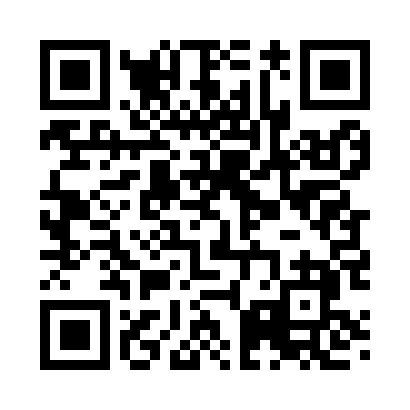 Prayer times for Coral Springs, Florida, USAWed 1 May 2024 - Fri 31 May 2024High Latitude Method: Angle Based RulePrayer Calculation Method: Islamic Society of North AmericaAsar Calculation Method: ShafiPrayer times provided by https://www.salahtimes.comDateDayFajrSunriseDhuhrAsrMaghribIsha1Wed5:356:431:184:487:539:012Thu5:346:421:184:487:549:023Fri5:336:421:184:487:549:034Sat5:326:411:184:487:559:045Sun5:326:401:184:487:559:046Mon5:316:401:184:487:569:057Tue5:306:391:184:477:579:068Wed5:296:381:184:477:579:069Thu5:286:381:174:477:589:0710Fri5:276:371:174:477:589:0811Sat5:276:361:174:477:599:0912Sun5:266:361:174:477:599:0913Mon5:256:351:174:468:009:1014Tue5:256:351:174:468:009:1115Wed5:246:341:174:468:019:1116Thu5:236:341:174:468:019:1217Fri5:236:331:174:468:029:1318Sat5:226:331:184:468:039:1419Sun5:216:321:184:468:039:1420Mon5:216:321:184:468:049:1521Tue5:206:311:184:468:049:1622Wed5:206:311:184:468:059:1623Thu5:196:311:184:468:059:1724Fri5:196:301:184:468:069:1825Sat5:186:301:184:468:069:1826Sun5:186:301:184:468:079:1927Mon5:176:301:184:468:079:2028Tue5:176:291:184:468:089:2029Wed5:176:291:194:468:089:2130Thu5:166:291:194:468:099:2131Fri5:166:291:194:468:099:22